SVHS Argumentative Writing Rubric (Grades 9-12) revissed 10.14.15 (Items in parenthesis are SVHS examples)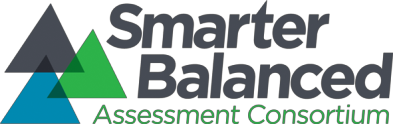 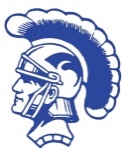 Comments:													TOTAL:					/20SCORE4321StatementofPurpose/FocusThe response is fully sustained and consistently and purposefully focused:Claim (thesis statement) is clearly stated, focused, and strongly maintained Alternate or opposing claims (opponent’s viewpoints) are clearly addressedClaim is introduced/communicated clearly within the contextThe response is adequately sustained and generally focused:Claim is clear and for the most part maintained, though some loosely related material may be presentContext provided for the claim is adequateThe response is somewhat sustained and may have a minor drift in focus:May be clearly focused on the claim, but is insufficiently sustainedClaim on the issue may be somewhat unclear and unfocusedThe response may be related to the purpose, but may offer little relevant detail:May be very briefMay have a major driftClaim may be confusing or ambiguousOrganizationThe response has a clear and effective organizational structure creating unity and completeness:Effective, consistent use of a variety of transitional strategies (first, however, on the other hand)Logical progression of ideas from beginning to endEffective introduction and conclusion for audience and purpose (thought-provoking)Strong connections among ideas, with some syntactic variety (sentence variety)The response has an evident organizational structure and a sense of completeness, though there may be minor flaws and some ideas may be loosely connected:Adequate use of transitional strategies with some varietyAdequate progression of ideas from beginning to endAdequate introduction and conclusionAdequate, if slightly inconsistent, connection among ideasThe response has an inconsistent organizational structure, and flaws are evident:Inconsistent use of basic transitional strategies with little varietyUneven progression of ideas from beginning to endConclusion and introduction, if present, are weakWeak connection among ideasThe response has little or no discernible organizational structure:Few or no transitional strategies are evidentFrequent extraneous ideas may intrudeElaborationofEvidenceThe response provides thorough and convincing support/evidence for the writer’s claim that includes the effective use of sources, facts, and details.  The response achieves substantial depth that is specific and relevant:Use of evidence from sources (in text citations) is smoothly integrated, comprehensive, relevant, and concreteEffective use of a variety of elaborative techniques (facts, data, examples, definitions, direct quotes, etc.)The response provides adequate support/evidence for writer’s claim that includes the use of sources, facts, and details.  The response achieves some depth and specificity, but is predominantly general:Some evidence from sources is integrated, though citations may be general or impreciseAdequate use of some elaborative techniquesThe response provides uneven, cursory support/evidence for the writer’s claim that includes partial or uneven use of sources, facts, and details, and achieves little depth:Evidence from sources is weakly integrated, and citations, if present, are unevenWeak or uneven use of elaborative techniquesThe response provides minimal support/evidence for the writer’s claim that includes little or no use of sources, facts, and details:Use of evidence from sources is minimal, absent, in error, or irrelevantLanguageandVocabularyThe response clearly and effectively expresses ideas, using precise language:Use of academic and domain-specific vocabulary is clearly appropriate for the audience and purposeThe response adequately expresses ideas, employing a mix of precise with more general language:Use of domain-specific vocabulary is generally appropriate for the audience and purposeThe response expresses ideas unevenly, using simplistic language:Use of domain-specific vocabulary may at times be inappropriate for the audience and purposeThe response expression of ideas is vague, lacks clarity, or is confusing:Uses limited language or domain- specific vocabularyMay have little sense of audience and purposeConventionsThe response demonstrates a strong command of conventions:Few, if any, errors are present in usage and sentence formationEffective and consistent use of punctuation, capitalization, and spellingThe response demonstrates an adequate command of conventions:Some errors in usage and sentence formation may be present, but no systematic pattern of errors is displayedAdequate use of punctuation, capitalization, and spellingThe response demonstrates a partial command of conventions:Frequent errors in usage may obscure meaningInconsistent use of punctuation, capitalization, and spellingThe response demonstrates a lack of command of conventions:Errors are frequent and severe and meaning is often obscurePrimaryTraits